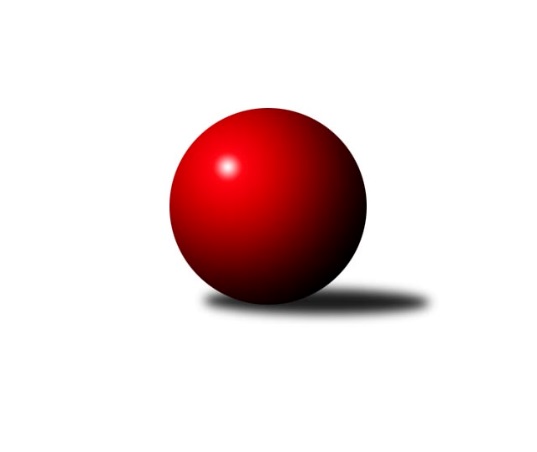 Č.6Ročník 2017/2018	8.5.2024 Krajský přebor Ústeckého kraje 2017/2018Statistika 6. kolaTabulka družstev:		družstvo	záp	výh	rem	proh	skore	sety	průměr	body	plné	dorážka	chyby	1.	TJ Sokol Duchcov B	6	6	0	0	37.5 : 10.5 	(47.5 : 24.5)	2580	12	1766	815	32.7	2.	TJ Elektrárny Kadaň B	6	5	0	1	34.0 : 14.0 	(43.5 : 28.5)	2522	10	1736	787	34.5	3.	TJ Sokol Údlice	6	4	0	2	33.0 : 15.0 	(49.5 : 22.5)	2585	8	1763	822	30.8	4.	Sokol Ústí n. L.	6	4	0	2	28.5 : 19.5 	(37.5 : 34.5)	2464	8	1723	740	44.8	5.	ASK Lovosice	6	4	0	2	27.0 : 21.0 	(35.0 : 37.0)	2405	8	1706	699	50.2	6.	KO Česká Kamenice	6	4	0	2	27.0 : 21.0 	(34.0 : 38.0)	2520	8	1747	773	39.8	7.	TJ Slovan Vejprty	6	3	0	3	21.0 : 27.0 	(37.5 : 34.5)	2428	6	1707	721	49.7	8.	TJ Lokomotiva Žatec	6	2	0	4	23.0 : 25.0 	(39.5 : 32.5)	2434	4	1718	717	39.7	9.	TJ VTŽ Chomutov B	6	2	0	4	20.0 : 28.0 	(33.5 : 38.5)	2479	4	1705	774	42.8	10.	TJ Teplice Letná B	6	2	0	4	20.0 : 28.0 	(32.0 : 40.0)	2468	4	1685	782	45.7	11.	SKK Bílina	6	2	0	4	18.0 : 30.0 	(35.5 : 36.5)	2368	4	1691	677	51.2	12.	KK Hvězda Trnovany C	6	2	0	4	15.0 : 33.0 	(27.0 : 45.0)	2241	4	1590	651	67.2	13.	TJ Lokomotiva Ústí n. L. B	6	1	0	5	18.5 : 29.5 	(30.0 : 42.0)	2443	2	1702	741	46	14.	TJ SK Verneřice	6	1	0	5	13.5 : 34.5 	(22.0 : 50.0)	2438	2	1734	704	49.7Tabulka doma:		družstvo	záp	výh	rem	proh	skore	sety	průměr	body	maximum	minimum	1.	TJ Elektrárny Kadaň B	4	4	0	0	26.0 : 6.0 	(33.5 : 14.5)	2649	8	2712	2575	2.	TJ Sokol Údlice	3	3	0	0	23.0 : 1.0 	(32.0 : 4.0)	2634	6	2656	2610	3.	TJ Sokol Duchcov B	3	3	0	0	18.0 : 6.0 	(26.0 : 10.0)	2705	6	2724	2681	4.	Sokol Ústí n. L.	4	3	0	1	21.5 : 10.5 	(26.0 : 22.0)	2377	6	2430	2321	5.	ASK Lovosice	4	3	0	1	20.0 : 12.0 	(25.0 : 23.0)	2404	6	2442	2365	6.	KO Česká Kamenice	2	2	0	0	12.0 : 4.0 	(13.0 : 11.0)	2485	4	2510	2460	7.	TJ Slovan Vejprty	2	2	0	0	10.0 : 6.0 	(15.0 : 9.0)	2529	4	2541	2517	8.	TJ Lokomotiva Žatec	3	2	0	1	18.0 : 6.0 	(26.5 : 9.5)	2533	4	2586	2489	9.	KK Hvězda Trnovany C	3	2	0	1	14.0 : 10.0 	(21.0 : 15.0)	2448	4	2528	2397	10.	SKK Bílina	4	2	0	2	15.0 : 17.0 	(23.5 : 24.5)	2435	4	2463	2408	11.	TJ VTŽ Chomutov B	2	1	0	1	8.0 : 8.0 	(12.5 : 11.5)	2581	2	2621	2540	12.	TJ Teplice Letná B	3	1	0	2	9.5 : 14.5 	(16.0 : 20.0)	2419	2	2442	2385	13.	TJ SK Verneřice	3	1	0	2	9.5 : 14.5 	(13.0 : 23.0)	2424	2	2450	2374	14.	TJ Lokomotiva Ústí n. L. B	2	0	0	2	6.0 : 10.0 	(10.0 : 14.0)	2650	0	2674	2626Tabulka venku:		družstvo	záp	výh	rem	proh	skore	sety	průměr	body	maximum	minimum	1.	TJ Sokol Duchcov B	3	3	0	0	19.5 : 4.5 	(21.5 : 14.5)	2539	6	2663	2441	2.	KO Česká Kamenice	4	2	0	2	15.0 : 17.0 	(21.0 : 27.0)	2529	4	2692	2409	3.	TJ Elektrárny Kadaň B	2	1	0	1	8.0 : 8.0 	(10.0 : 14.0)	2459	2	2505	2413	4.	Sokol Ústí n. L.	2	1	0	1	7.0 : 9.0 	(11.5 : 12.5)	2507	2	2600	2414	5.	ASK Lovosice	2	1	0	1	7.0 : 9.0 	(10.0 : 14.0)	2406	2	2435	2377	6.	TJ Teplice Letná B	3	1	0	2	10.5 : 13.5 	(16.0 : 20.0)	2484	2	2506	2453	7.	TJ Sokol Údlice	3	1	0	2	10.0 : 14.0 	(17.5 : 18.5)	2568	2	2678	2434	8.	TJ Lokomotiva Ústí n. L. B	4	1	0	3	12.5 : 19.5 	(20.0 : 28.0)	2392	2	2473	2267	9.	TJ VTŽ Chomutov B	4	1	0	3	12.0 : 20.0 	(21.0 : 27.0)	2453	2	2585	2372	10.	TJ Slovan Vejprty	4	1	0	3	11.0 : 21.0 	(22.5 : 25.5)	2403	2	2538	2287	11.	SKK Bílina	2	0	0	2	3.0 : 13.0 	(12.0 : 12.0)	2335	0	2369	2300	12.	TJ Lokomotiva Žatec	3	0	0	3	5.0 : 19.0 	(13.0 : 23.0)	2402	0	2551	2252	13.	TJ SK Verneřice	3	0	0	3	4.0 : 20.0 	(9.0 : 27.0)	2443	0	2506	2394	14.	KK Hvězda Trnovany C	3	0	0	3	1.0 : 23.0 	(6.0 : 30.0)	2172	0	2235	2119Tabulka podzimní části:		družstvo	záp	výh	rem	proh	skore	sety	průměr	body	doma	venku	1.	TJ Sokol Duchcov B	6	6	0	0	37.5 : 10.5 	(47.5 : 24.5)	2580	12 	3 	0 	0 	3 	0 	0	2.	TJ Elektrárny Kadaň B	6	5	0	1	34.0 : 14.0 	(43.5 : 28.5)	2522	10 	4 	0 	0 	1 	0 	1	3.	TJ Sokol Údlice	6	4	0	2	33.0 : 15.0 	(49.5 : 22.5)	2585	8 	3 	0 	0 	1 	0 	2	4.	Sokol Ústí n. L.	6	4	0	2	28.5 : 19.5 	(37.5 : 34.5)	2464	8 	3 	0 	1 	1 	0 	1	5.	ASK Lovosice	6	4	0	2	27.0 : 21.0 	(35.0 : 37.0)	2405	8 	3 	0 	1 	1 	0 	1	6.	KO Česká Kamenice	6	4	0	2	27.0 : 21.0 	(34.0 : 38.0)	2520	8 	2 	0 	0 	2 	0 	2	7.	TJ Slovan Vejprty	6	3	0	3	21.0 : 27.0 	(37.5 : 34.5)	2428	6 	2 	0 	0 	1 	0 	3	8.	TJ Lokomotiva Žatec	6	2	0	4	23.0 : 25.0 	(39.5 : 32.5)	2434	4 	2 	0 	1 	0 	0 	3	9.	TJ VTŽ Chomutov B	6	2	0	4	20.0 : 28.0 	(33.5 : 38.5)	2479	4 	1 	0 	1 	1 	0 	3	10.	TJ Teplice Letná B	6	2	0	4	20.0 : 28.0 	(32.0 : 40.0)	2468	4 	1 	0 	2 	1 	0 	2	11.	SKK Bílina	6	2	0	4	18.0 : 30.0 	(35.5 : 36.5)	2368	4 	2 	0 	2 	0 	0 	2	12.	KK Hvězda Trnovany C	6	2	0	4	15.0 : 33.0 	(27.0 : 45.0)	2241	4 	2 	0 	1 	0 	0 	3	13.	TJ Lokomotiva Ústí n. L. B	6	1	0	5	18.5 : 29.5 	(30.0 : 42.0)	2443	2 	0 	0 	2 	1 	0 	3	14.	TJ SK Verneřice	6	1	0	5	13.5 : 34.5 	(22.0 : 50.0)	2438	2 	1 	0 	2 	0 	0 	3Tabulka jarní části:		družstvo	záp	výh	rem	proh	skore	sety	průměr	body	doma	venku	1.	TJ Lokomotiva Ústí n. L. B	0	0	0	0	0.0 : 0.0 	(0.0 : 0.0)	0	0 	0 	0 	0 	0 	0 	0 	2.	TJ Slovan Vejprty	0	0	0	0	0.0 : 0.0 	(0.0 : 0.0)	0	0 	0 	0 	0 	0 	0 	0 	3.	TJ SK Verneřice	0	0	0	0	0.0 : 0.0 	(0.0 : 0.0)	0	0 	0 	0 	0 	0 	0 	0 	4.	TJ Sokol Duchcov B	0	0	0	0	0.0 : 0.0 	(0.0 : 0.0)	0	0 	0 	0 	0 	0 	0 	0 	5.	ASK Lovosice	0	0	0	0	0.0 : 0.0 	(0.0 : 0.0)	0	0 	0 	0 	0 	0 	0 	0 	6.	KK Hvězda Trnovany C	0	0	0	0	0.0 : 0.0 	(0.0 : 0.0)	0	0 	0 	0 	0 	0 	0 	0 	7.	KO Česká Kamenice	0	0	0	0	0.0 : 0.0 	(0.0 : 0.0)	0	0 	0 	0 	0 	0 	0 	0 	8.	TJ VTŽ Chomutov B	0	0	0	0	0.0 : 0.0 	(0.0 : 0.0)	0	0 	0 	0 	0 	0 	0 	0 	9.	Sokol Ústí n. L.	0	0	0	0	0.0 : 0.0 	(0.0 : 0.0)	0	0 	0 	0 	0 	0 	0 	0 	10.	TJ Elektrárny Kadaň B	0	0	0	0	0.0 : 0.0 	(0.0 : 0.0)	0	0 	0 	0 	0 	0 	0 	0 	11.	TJ Lokomotiva Žatec	0	0	0	0	0.0 : 0.0 	(0.0 : 0.0)	0	0 	0 	0 	0 	0 	0 	0 	12.	TJ Teplice Letná B	0	0	0	0	0.0 : 0.0 	(0.0 : 0.0)	0	0 	0 	0 	0 	0 	0 	0 	13.	TJ Sokol Údlice	0	0	0	0	0.0 : 0.0 	(0.0 : 0.0)	0	0 	0 	0 	0 	0 	0 	0 	14.	SKK Bílina	0	0	0	0	0.0 : 0.0 	(0.0 : 0.0)	0	0 	0 	0 	0 	0 	0 	0 Zisk bodů pro družstvo:		jméno hráče	družstvo	body	zápasy	v %	dílčí body	sety	v %	1.	Martin Vršan 	TJ Sokol Údlice 	6	/	6	(100%)	10	/	12	(83%)	2.	Markéta Hofmanová 	TJ Sokol Duchcov B 	5	/	5	(100%)	8.5	/	10	(85%)	3.	Jaroslav Verner 	TJ Sokol Údlice 	5	/	5	(100%)	7.5	/	10	(75%)	4.	Antonín Onderka 	TJ Elektrárny Kadaň B 	5	/	6	(83%)	10	/	12	(83%)	5.	Zdeněk Hošek 	TJ Elektrárny Kadaň B 	5	/	6	(83%)	8	/	12	(67%)	6.	Pavel Bidmon 	TJ Elektrárny Kadaň B 	5	/	6	(83%)	8	/	12	(67%)	7.	Jindřich Formánek 	TJ Sokol Duchcov B 	4.5	/	5	(90%)	6	/	10	(60%)	8.	Jiří Semelka 	TJ Sokol Duchcov B 	4.5	/	6	(75%)	8	/	12	(67%)	9.	Petr Bílek 	Sokol Ústí n. L. 	4	/	4	(100%)	8	/	8	(100%)	10.	Pavel Šporer 	TJ Sokol Duchcov B 	4	/	4	(100%)	7	/	8	(88%)	11.	Tomáš Charvát 	ASK Lovosice 	4	/	5	(80%)	7	/	10	(70%)	12.	Ladislav Zalabák 	ASK Lovosice 	4	/	5	(80%)	5	/	10	(50%)	13.	Jakub Hudec 	TJ Slovan Vejprty 	4	/	6	(67%)	9	/	12	(75%)	14.	Petr Mako 	TJ Sokol Údlice 	4	/	6	(67%)	9	/	12	(75%)	15.	František Kopecký 	TJ Sokol Duchcov B 	4	/	6	(67%)	9	/	12	(75%)	16.	Josef Hudec 	TJ Slovan Vejprty 	4	/	6	(67%)	8.5	/	12	(71%)	17.	Stanislav, st. Šmíd st.	TJ VTŽ Chomutov B 	4	/	6	(67%)	8.5	/	12	(71%)	18.	Václav Tajbl st.	TJ Lokomotiva Žatec 	4	/	6	(67%)	8	/	12	(67%)	19.	Tomáš Malec 	KO Česká Kamenice 	4	/	6	(67%)	7	/	12	(58%)	20.	Karel Kühnel 	KO Česká Kamenice 	4	/	6	(67%)	7	/	12	(58%)	21.	Zdeněk, st. Ptáček st.	TJ Lokomotiva Žatec 	4	/	6	(67%)	6.5	/	12	(54%)	22.	Jindřich Wolf 	Sokol Ústí n. L. 	4	/	6	(67%)	6	/	12	(50%)	23.	Miloš Martínek 	KO Česká Kamenice 	4	/	6	(67%)	5	/	12	(42%)	24.	Josef Málek 	TJ Lokomotiva Ústí n. L. B 	3.5	/	5	(70%)	5	/	10	(50%)	25.	Jan Salajka 	TJ Teplice Letná B 	3.5	/	6	(58%)	5	/	12	(42%)	26.	Daniel Sekyra 	TJ SK Verneřice  	3.5	/	6	(58%)	4	/	12	(33%)	27.	Martin Bergerhof 	KK Hvězda Trnovany C 	3	/	3	(100%)	6	/	6	(100%)	28.	Petr, ml. Kunt ml.	Sokol Ústí n. L. 	3	/	4	(75%)	5.5	/	8	(69%)	29.	Jiří, ml. Trojan ml.	TJ Lokomotiva Ústí n. L. B 	3	/	4	(75%)	3	/	8	(38%)	30.	Josef Jiřinský 	TJ Teplice Letná B 	3	/	5	(60%)	7	/	10	(70%)	31.	Martin Budský 	TJ Slovan Vejprty 	3	/	5	(60%)	6	/	10	(60%)	32.	Milan Hnilica 	TJ Teplice Letná B 	3	/	5	(60%)	6	/	10	(60%)	33.	Martin Vondráček 	TJ Sokol Údlice 	3	/	5	(60%)	6	/	10	(60%)	34.	Filip Prokeš 	TJ VTŽ Chomutov B 	3	/	5	(60%)	5	/	10	(50%)	35.	Martin Čecho 	SKK Bílina 	3	/	5	(60%)	5	/	10	(50%)	36.	Lukáš Uhlíř 	SKK Bílina 	3	/	6	(50%)	7.5	/	12	(63%)	37.	Emil Campr 	TJ Sokol Údlice 	3	/	6	(50%)	7	/	12	(58%)	38.	Petr Dvořák 	TJ Elektrárny Kadaň B 	3	/	6	(50%)	6.5	/	12	(54%)	39.	Petr Kalina 	ASK Lovosice 	3	/	6	(50%)	6	/	12	(50%)	40.	Robert Ambra 	TJ Elektrárny Kadaň B 	3	/	6	(50%)	6	/	12	(50%)	41.	Petr Šmelhaus 	KO Česká Kamenice 	3	/	6	(50%)	5	/	12	(42%)	42.	Jitka Šálková 	KK Hvězda Trnovany C 	3	/	6	(50%)	5	/	12	(42%)	43.	Jaroslav Ondráček 	ASK Lovosice 	3	/	6	(50%)	5	/	12	(42%)	44.	Antonín Čaboun 	TJ Lokomotiva Žatec 	2.5	/	3	(83%)	5	/	6	(83%)	45.	Petr Málek 	Sokol Ústí n. L. 	2.5	/	6	(42%)	6	/	12	(50%)	46.	Miroslav Vondra 	SKK Bílina 	2	/	2	(100%)	4	/	4	(100%)	47.	Vladimír Hurník 	TJ Sokol Údlice 	2	/	2	(100%)	4	/	4	(100%)	48.	Milan Šelicha 	TJ SK Verneřice  	2	/	2	(100%)	3	/	4	(75%)	49.	Michaela Šuterová 	TJ Lokomotiva Žatec 	2	/	2	(100%)	3	/	4	(75%)	50.	Viktor Žďárský 	TJ VTŽ Chomutov B 	2	/	2	(100%)	2	/	4	(50%)	51.	Miroslav Náhlovský 	KK Hvězda Trnovany C 	2	/	3	(67%)	5	/	6	(83%)	52.	Milan Nový 	KK Hvězda Trnovany C 	2	/	4	(50%)	5	/	8	(63%)	53.	Patrik Kukeně 	TJ SK Verneřice  	2	/	4	(50%)	5	/	8	(63%)	54.	Jiří Pulchart 	Sokol Ústí n. L. 	2	/	4	(50%)	4	/	8	(50%)	55.	Zdeněk Novák 	TJ VTŽ Chomutov B 	2	/	5	(40%)	6	/	10	(60%)	56.	Radek Goldšmíd 	TJ Lokomotiva Žatec 	2	/	5	(40%)	5	/	10	(50%)	57.	Václav Ajm 	TJ Lokomotiva Ústí n. L. B 	2	/	5	(40%)	5	/	10	(50%)	58.	Nataša Feketi 	TJ Elektrárny Kadaň B 	2	/	5	(40%)	4	/	10	(40%)	59.	Miloš Maňour 	ASK Lovosice 	2	/	5	(40%)	4	/	10	(40%)	60.	Ladislav Čecháček 	TJ Teplice Letná B 	2	/	5	(40%)	3	/	10	(30%)	61.	Milan Uher 	TJ Slovan Vejprty 	2	/	6	(33%)	6	/	12	(50%)	62.	Lenka Nováková 	TJ VTŽ Chomutov B 	2	/	6	(33%)	6	/	12	(50%)	63.	Eugen Škurla 	TJ Lokomotiva Ústí n. L. B 	2	/	6	(33%)	6	/	12	(50%)	64.	Iveta Ptáčková 	TJ Lokomotiva Žatec 	2	/	6	(33%)	5	/	12	(42%)	65.	Jaroslav Chot 	ASK Lovosice 	2	/	6	(33%)	5	/	12	(42%)	66.	Tomáš Čecháček 	TJ Teplice Letná B 	2	/	6	(33%)	4	/	12	(33%)	67.	Petr Lukšík 	TJ VTŽ Chomutov B 	2	/	6	(33%)	4	/	12	(33%)	68.	Ladislav, ml. Elis ml.	TJ SK Verneřice  	2	/	6	(33%)	2	/	12	(17%)	69.	Dalibor Dařílek 	TJ Sokol Duchcov B 	1.5	/	4	(38%)	4	/	8	(50%)	70.	Michal Dvořák 	TJ Lokomotiva Žatec 	1	/	1	(100%)	2	/	2	(100%)	71.	Blažej Kašný 	TJ Sokol Údlice 	1	/	1	(100%)	2	/	2	(100%)	72.	Tomáš Šaněk 	SKK Bílina 	1	/	1	(100%)	2	/	2	(100%)	73.	Milan Vik 	TJ Lokomotiva Ústí n. L. B 	1	/	1	(100%)	2	/	2	(100%)	74.	Lubomír Ptáček 	TJ Lokomotiva Žatec 	1	/	1	(100%)	2	/	2	(100%)	75.	Zdeněk Vítr 	SKK Bílina 	1	/	1	(100%)	1	/	2	(50%)	76.	Jaroslav Kuneš 	Sokol Ústí n. L. 	1	/	1	(100%)	1	/	2	(50%)	77.	Emil Kirschdorf 	TJ Lokomotiva Ústí n. L. B 	1	/	1	(100%)	1	/	2	(50%)	78.	Josef Matoušek 	TJ Lokomotiva Ústí n. L. B 	1	/	1	(100%)	1	/	2	(50%)	79.	Jaroslav Seifert 	TJ Elektrárny Kadaň B 	1	/	1	(100%)	1	/	2	(50%)	80.	Tomáš Zahálka 	TJ Lokomotiva Ústí n. L. B 	1	/	2	(50%)	3	/	4	(75%)	81.	Věra Šimečková 	KO Česká Kamenice 	1	/	2	(50%)	3	/	4	(75%)	82.	Zdeněk Janda 	KO Česká Kamenice 	1	/	2	(50%)	3	/	4	(75%)	83.	Milan Schoř 	Sokol Ústí n. L. 	1	/	2	(50%)	2	/	4	(50%)	84.	Petr, st. Zalabák st.	ASK Lovosice 	1	/	2	(50%)	2	/	4	(50%)	85.	Karel Sottner 	TJ Lokomotiva Ústí n. L. B 	1	/	2	(50%)	1	/	4	(25%)	86.	Ladislav Sedlák 	TJ Teplice Letná B 	1	/	2	(50%)	1	/	4	(25%)	87.	Filip Turtenwald 	TJ Lokomotiva Ústí n. L. B 	1	/	2	(50%)	1	/	4	(25%)	88.	Miroslav Hilzensauer 	TJ Sokol Duchcov B 	1	/	2	(50%)	1	/	4	(25%)	89.	Miroslav Zítek 	TJ Sokol Údlice 	1	/	3	(33%)	3	/	6	(50%)	90.	Stanislav Novák 	TJ VTŽ Chomutov B 	1	/	3	(33%)	2	/	6	(33%)	91.	Martin Vích 	SKK Bílina 	1	/	3	(33%)	2	/	6	(33%)	92.	Jiří Malec 	KO Česká Kamenice 	1	/	3	(33%)	2	/	6	(33%)	93.	Vladislav Janda 	KO Česká Kamenice 	1	/	3	(33%)	2	/	6	(33%)	94.	Arnošt Werschall 	TJ Slovan Vejprty 	1	/	4	(25%)	4	/	8	(50%)	95.	Miroslava Žáková 	TJ Sokol Duchcov B 	1	/	4	(25%)	4	/	8	(50%)	96.	Petr, st. Kunt st.	Sokol Ústí n. L. 	1	/	4	(25%)	3	/	8	(38%)	97.	Miroslav Farkaš 	TJ Slovan Vejprty 	1	/	4	(25%)	2	/	8	(25%)	98.	Pavlína Černíková 	SKK Bílina 	1	/	5	(20%)	5	/	10	(50%)	99.	Pavlína Sekyrová 	TJ SK Verneřice  	1	/	5	(20%)	3	/	10	(30%)	100.	Jiří Pavelka 	SKK Bílina 	1	/	5	(20%)	2	/	10	(20%)	101.	Lukáš Zítka 	TJ SK Verneřice  	1	/	5	(20%)	2	/	10	(20%)	102.	Gerhard Schlögl 	SKK Bílina 	1	/	6	(17%)	5	/	12	(42%)	103.	Rudolf Březina 	TJ Teplice Letná B 	1	/	6	(17%)	5	/	12	(42%)	104.	Miroslava Zemánková 	KK Hvězda Trnovany C 	1	/	6	(17%)	2	/	12	(17%)	105.	Jaroslav Filip 	TJ Teplice Letná B 	0.5	/	1	(50%)	1	/	2	(50%)	106.	Jiří Jarolím 	TJ Lokomotiva Žatec 	0.5	/	3	(17%)	3	/	6	(50%)	107.	Rudolf Podhola 	SKK Bílina 	0	/	1	(0%)	1	/	2	(50%)	108.	Pavel Wágner 	ASK Lovosice 	0	/	1	(0%)	1	/	2	(50%)	109.	Daniel Žemlička 	TJ SK Verneřice  	0	/	1	(0%)	1	/	2	(50%)	110.	Milan Daniš 	TJ Sokol Údlice 	0	/	1	(0%)	1	/	2	(50%)	111.	Zdeněk, ml. Ptáček ml.	TJ Lokomotiva Žatec 	0	/	1	(0%)	0	/	2	(0%)	112.	Viktor Kováč 	Sokol Ústí n. L. 	0	/	1	(0%)	0	/	2	(0%)	113.	Pavel Vacinek 	TJ Lokomotiva Žatec 	0	/	1	(0%)	0	/	2	(0%)	114.	Karel Beran 	KO Česká Kamenice 	0	/	1	(0%)	0	/	2	(0%)	115.	Barbora Salajková 	KK Hvězda Trnovany C 	0	/	1	(0%)	0	/	2	(0%)	116.	František Ajm 	TJ Lokomotiva Ústí n. L. B 	0	/	1	(0%)	0	/	2	(0%)	117.	Dančo Bosilkov 	TJ VTŽ Chomutov B 	0	/	1	(0%)	0	/	2	(0%)	118.	Ladislav, st. Elis st.	TJ SK Verneřice  	0	/	1	(0%)	0	/	2	(0%)	119.	Josef Korbelík 	TJ Sokol Údlice 	0	/	1	(0%)	0	/	2	(0%)	120.	Rudolf Hofmann 	TJ Lokomotiva Žatec 	0	/	1	(0%)	0	/	2	(0%)	121.	Lucie Johannisová 	KK Hvězda Trnovany C 	0	/	1	(0%)	0	/	2	(0%)	122.	Pavel Vaníček 	TJ VTŽ Chomutov B 	0	/	1	(0%)	0	/	2	(0%)	123.	Jiří, st. Trojan st.	TJ Lokomotiva Ústí n. L. B 	0	/	1	(0%)	0	/	2	(0%)	124.	Johan Hablawetz 	TJ Slovan Vejprty 	0	/	2	(0%)	1	/	4	(25%)	125.	Eduard Šram 	TJ SK Verneřice  	0	/	2	(0%)	0	/	4	(0%)	126.	Pavlína Kubitová 	KK Hvězda Trnovany C 	0	/	3	(0%)	2	/	6	(33%)	127.	Miroslav Zítka 	TJ SK Verneřice  	0	/	3	(0%)	1	/	6	(17%)	128.	Jiří Augustovič 	TJ Slovan Vejprty 	0	/	3	(0%)	1	/	6	(17%)	129.	Marie Juklová 	TJ Lokomotiva Ústí n. L. B 	0	/	3	(0%)	1	/	6	(17%)	130.	Michal Bůžek 	KK Hvězda Trnovany C 	0	/	4	(0%)	1	/	8	(13%)	131.	Lenka Bůžková 	KK Hvězda Trnovany C 	0	/	5	(0%)	1	/	10	(10%)Průměry na kuželnách:		kuželna	průměr	plné	dorážka	chyby	výkon na hráče	1.	TJ Lokomotiva Ústí nad Labem, 1-4	2667	1805	862	29.8	(444.6)	2.	Duchcov, 1-4	2633	1798	835	30.7	(439.0)	3.	Kadaň, 1-2	2580	1785	795	43.0	(430.1)	4.	TJ VTŽ Chomutov, 1-2	2546	1761	784	38.5	(424.3)	5.	Údlice, 1-2	2495	1724	771	45.5	(415.9)	6.	Vejprty, 1-2	2493	1710	782	44.3	(415.5)	7.	Žatec, 1-2	2444	1697	747	42.2	(407.4)	8.	Česká Kamenice, 1-2	2441	1732	708	50.8	(406.8)	9.	Bílina, 1-2	2440	1697	742	42.4	(406.7)	10.	Verneřice, 1-2	2439	1689	749	45.2	(406.6)	11.	TJ Teplice Letná, 1-2	2434	1683	751	45.5	(405.8)	12.	Hvězda Trnovany, 1-2	2430	1689	741	49.0	(405.1)	13.	Bohušovice, 1-4	2380	1676	704	51.1	(396.8)	14.	Sokol Ústí, 1-2	2337	1664	673	56.9	(389.6)Nejlepší výkony na kuželnách:TJ Lokomotiva Ústí nad Labem, 1-4KO Česká Kamenice	2692	3. kolo	Tomáš Malec 	KO Česká Kamenice	483	3. koloTJ Sokol Údlice	2678	1. kolo	Martin Vršan 	TJ Sokol Údlice	478	1. koloTJ Lokomotiva Ústí n. L. B	2674	3. kolo	Miloš Martínek 	KO Česká Kamenice	477	3. koloTJ Lokomotiva Ústí n. L. B	2626	1. kolo	Václav Ajm 	TJ Lokomotiva Ústí n. L. B	476	3. kolo		. kolo	Jaroslav Verner 	TJ Sokol Údlice	474	1. kolo		. kolo	Tomáš Zahálka 	TJ Lokomotiva Ústí n. L. B	472	3. kolo		. kolo	Eugen Škurla 	TJ Lokomotiva Ústí n. L. B	461	1. kolo		. kolo	Josef Málek 	TJ Lokomotiva Ústí n. L. B	459	3. kolo		. kolo	Eugen Škurla 	TJ Lokomotiva Ústí n. L. B	457	3. kolo		. kolo	Josef Matoušek 	TJ Lokomotiva Ústí n. L. B	456	1. koloDuchcov, 1-4TJ Sokol Duchcov B	2724	1. kolo	Markéta Hofmanová 	TJ Sokol Duchcov B	503	6. koloTJ Sokol Duchcov B	2709	6. kolo	Markéta Hofmanová 	TJ Sokol Duchcov B	500	1. koloTJ Sokol Duchcov B	2681	3. kolo	Pavel Šporer 	TJ Sokol Duchcov B	477	3. koloTJ Sokol Údlice	2593	3. kolo	Markéta Hofmanová 	TJ Sokol Duchcov B	475	3. koloTJ Lokomotiva Žatec	2551	1. kolo	Pavel Šporer 	TJ Sokol Duchcov B	469	1. koloKO Česká Kamenice	2545	6. kolo	Tomáš Malec 	KO Česká Kamenice	465	6. kolo		. kolo	Jindřich Formánek 	TJ Sokol Duchcov B	460	3. kolo		. kolo	Petr Mako 	TJ Sokol Údlice	458	3. kolo		. kolo	Antonín Čaboun 	TJ Lokomotiva Žatec	457	1. kolo		. kolo	Jiří Semelka 	TJ Sokol Duchcov B	457	6. koloKadaň, 1-2TJ Elektrárny Kadaň B	2712	4. kolo	Zdeněk Hošek 	TJ Elektrárny Kadaň B	481	4. koloTJ Elektrárny Kadaň B	2660	6. kolo	Antonín Onderka 	TJ Elektrárny Kadaň B	480	3. koloTJ Elektrárny Kadaň B	2650	3. kolo	Pavel Bidmon 	TJ Elektrárny Kadaň B	473	4. koloSokol Ústí n. L.	2600	3. kolo	Antonín Onderka 	TJ Elektrárny Kadaň B	471	4. koloTJ Elektrárny Kadaň B	2575	2. kolo	Petr Dvořák 	TJ Elektrárny Kadaň B	469	6. koloTJ Teplice Letná B	2506	6. kolo	Zdeněk Hošek 	TJ Elektrárny Kadaň B	464	6. koloTJ SK Verneřice 	2506	4. kolo	Antonín Onderka 	TJ Elektrárny Kadaň B	458	6. koloASK Lovosice	2435	2. kolo	Tomáš Charvát 	ASK Lovosice	457	2. kolo		. kolo	Zdeněk Hošek 	TJ Elektrárny Kadaň B	456	3. kolo		. kolo	Pavel Bidmon 	TJ Elektrárny Kadaň B	452	2. koloTJ VTŽ Chomutov, 1-2TJ Sokol Duchcov B	2663	5. kolo	Jiří Semelka 	TJ Sokol Duchcov B	469	5. koloTJ VTŽ Chomutov B	2621	2. kolo	František Kopecký 	TJ Sokol Duchcov B	465	5. koloTJ VTŽ Chomutov B	2540	5. kolo	Stanislav, st. Šmíd st.	TJ VTŽ Chomutov B	455	2. koloTJ Lokomotiva Ústí n. L. B	2360	2. kolo	Zdeněk Novák 	TJ VTŽ Chomutov B	447	5. kolo		. kolo	Pavel Šporer 	TJ Sokol Duchcov B	446	5. kolo		. kolo	Milan Vik 	TJ Lokomotiva Ústí n. L. B	443	2. kolo		. kolo	Jindřich Formánek 	TJ Sokol Duchcov B	441	5. kolo		. kolo	Lenka Nováková 	TJ VTŽ Chomutov B	440	2. kolo		. kolo	Petr Lukšík 	TJ VTŽ Chomutov B	437	2. kolo		. kolo	Filip Prokeš 	TJ VTŽ Chomutov B	434	2. koloÚdlice, 1-2TJ Sokol Údlice	2656	4. kolo	Jaroslav Verner 	TJ Sokol Údlice	478	2. koloTJ Sokol Údlice	2635	5. kolo	Emil Campr 	TJ Sokol Údlice	465	2. koloTJ Sokol Údlice	2610	2. kolo	Martin Vršan 	TJ Sokol Údlice	465	5. koloTJ SK Verneřice 	2428	2. kolo	Martin Vršan 	TJ Sokol Údlice	462	4. koloTJ VTŽ Chomutov B	2408	4. kolo	Vladimír Hurník 	TJ Sokol Údlice	458	4. koloKK Hvězda Trnovany C	2235	5. kolo	Martin Vondráček 	TJ Sokol Údlice	452	4. kolo		. kolo	Emil Campr 	TJ Sokol Údlice	443	5. kolo		. kolo	Martin Vršan 	TJ Sokol Údlice	443	2. kolo		. kolo	Petr Mako 	TJ Sokol Údlice	440	4. kolo		. kolo	Jaroslav Verner 	TJ Sokol Údlice	440	4. koloVejprty, 1-2TJ Slovan Vejprty	2541	5. kolo	Stanislav, st. Šmíd st.	TJ VTŽ Chomutov B	482	1. koloTJ Slovan Vejprty	2517	1. kolo	Martin Budský 	TJ Slovan Vejprty	460	1. koloTJ Lokomotiva Ústí n. L. B	2466	5. kolo	Josef Hudec 	TJ Slovan Vejprty	452	5. koloTJ VTŽ Chomutov B	2448	1. kolo	Josef Hudec 	TJ Slovan Vejprty	450	1. kolo		. kolo	Jakub Hudec 	TJ Slovan Vejprty	446	5. kolo		. kolo	Jakub Hudec 	TJ Slovan Vejprty	438	1. kolo		. kolo	Jiří, ml. Trojan ml.	TJ Lokomotiva Ústí n. L. B	436	5. kolo		. kolo	Lenka Nováková 	TJ VTŽ Chomutov B	435	1. kolo		. kolo	Josef Málek 	TJ Lokomotiva Ústí n. L. B	431	5. kolo		. kolo	Filip Prokeš 	TJ VTŽ Chomutov B	424	1. koloŽatec, 1-2TJ Lokomotiva Žatec	2586	5. kolo	Zdeněk, st. Ptáček st.	TJ Lokomotiva Žatec	468	5. koloTJ Slovan Vejprty	2538	4. kolo	Antonín Čaboun 	TJ Lokomotiva Žatec	451	5. koloTJ Lokomotiva Žatec	2523	4. kolo	Jakub Hudec 	TJ Slovan Vejprty	449	4. koloTJ Lokomotiva Žatec	2489	2. kolo	Petr Dvořák 	TJ Elektrárny Kadaň B	443	5. koloTJ Elektrárny Kadaň B	2413	5. kolo	Antonín Čaboun 	TJ Lokomotiva Žatec	439	2. koloKK Hvězda Trnovany C	2119	2. kolo	Václav Tajbl st.	TJ Lokomotiva Žatec	434	2. kolo		. kolo	Josef Hudec 	TJ Slovan Vejprty	432	4. kolo		. kolo	Zdeněk, st. Ptáček st.	TJ Lokomotiva Žatec	432	2. kolo		. kolo	Zdeněk, st. Ptáček st.	TJ Lokomotiva Žatec	431	4. kolo		. kolo	Iveta Ptáčková 	TJ Lokomotiva Žatec	428	4. koloČeská Kamenice, 1-2KO Česká Kamenice	2510	5. kolo	Milan Uher 	TJ Slovan Vejprty	454	2. koloKO Česká Kamenice	2460	2. kolo	Martin Budský 	TJ Slovan Vejprty	448	2. koloTJ Slovan Vejprty	2400	2. kolo	Daniel Sekyra 	TJ SK Verneřice 	443	5. koloTJ SK Verneřice 	2394	5. kolo	Tomáš Malec 	KO Česká Kamenice	440	2. kolo		. kolo	Petr Šmelhaus 	KO Česká Kamenice	431	2. kolo		. kolo	Tomáš Malec 	KO Česká Kamenice	430	5. kolo		. kolo	Karel Kühnel 	KO Česká Kamenice	428	2. kolo		. kolo	Petr Šmelhaus 	KO Česká Kamenice	425	5. kolo		. kolo	Josef Hudec 	TJ Slovan Vejprty	425	2. kolo		. kolo	Patrik Kukeně 	TJ SK Verneřice 	422	5. koloBílina, 1-2TJ Elektrárny Kadaň B	2505	1. kolo	Antonín Onderka 	TJ Elektrárny Kadaň B	453	1. koloSKK Bílina	2463	6. kolo	Miroslava Žáková 	TJ Sokol Duchcov B	447	4. koloTJ Sokol Duchcov B	2441	4. kolo	Pavlína Černíková 	SKK Bílina	443	6. koloSKK Bílina	2439	1. kolo	Lukáš Uhlíř 	SKK Bílina	442	1. koloTJ Sokol Údlice	2434	6. kolo	Martin Vích 	SKK Bílina	442	4. koloSKK Bílina	2431	4. kolo	Martin Vršan 	TJ Sokol Údlice	439	6. koloSKK Bílina	2408	3. kolo	Zdeněk, st. Ptáček st.	TJ Lokomotiva Žatec	435	3. koloTJ Lokomotiva Žatec	2402	3. kolo	Pavel Bidmon 	TJ Elektrárny Kadaň B	432	1. kolo		. kolo	Miroslav Vondra 	SKK Bílina	429	4. kolo		. kolo	Jiří Semelka 	TJ Sokol Duchcov B	424	4. koloVerneřice, 1-2TJ VTŽ Chomutov B	2585	3. kolo	Patrik Kukeně 	TJ SK Verneřice 	460	1. koloTJ Teplice Letná B	2492	1. kolo	Stanislav, st. Šmíd st.	TJ VTŽ Chomutov B	457	3. koloTJ SK Verneřice 	2450	6. kolo	Zdeněk Novák 	TJ VTŽ Chomutov B	454	3. koloTJ SK Verneřice 	2448	3. kolo	Daniel Sekyra 	TJ SK Verneřice 	448	3. koloTJ SK Verneřice 	2374	1. kolo	Jan Salajka 	TJ Teplice Letná B	440	1. koloTJ Slovan Vejprty	2287	6. kolo	Tomáš Čecháček 	TJ Teplice Letná B	435	1. kolo		. kolo	Daniel Sekyra 	TJ SK Verneřice 	431	6. kolo		. kolo	Patrik Kukeně 	TJ SK Verneřice 	431	6. kolo		. kolo	Filip Prokeš 	TJ VTŽ Chomutov B	430	3. kolo		. kolo	Rudolf Březina 	TJ Teplice Letná B	427	1. koloTJ Teplice Letná, 1-2TJ Sokol Duchcov B	2513	2. kolo	Jiří Semelka 	TJ Sokol Duchcov B	449	2. koloKO Česká Kamenice	2468	4. kolo	Tomáš Malec 	KO Česká Kamenice	443	4. koloTJ Teplice Letná B	2442	4. kolo	Karel Kühnel 	KO Česká Kamenice	443	4. koloTJ Teplice Letná B	2430	5. kolo	Milan Hnilica 	TJ Teplice Letná B	438	4. koloTJ Teplice Letná B	2385	2. kolo	Markéta Hofmanová 	TJ Sokol Duchcov B	431	2. koloSKK Bílina	2369	5. kolo	Jan Salajka 	TJ Teplice Letná B	430	5. kolo		. kolo	František Kopecký 	TJ Sokol Duchcov B	428	2. kolo		. kolo	Jan Salajka 	TJ Teplice Letná B	423	4. kolo		. kolo	Miloš Martínek 	KO Česká Kamenice	422	4. kolo		. kolo	Josef Jiřinský 	TJ Teplice Letná B	417	2. koloHvězda Trnovany, 1-2KK Hvězda Trnovany C	2528	3. kolo	Miroslav Náhlovský 	KK Hvězda Trnovany C	469	1. koloTJ Teplice Letná B	2453	3. kolo	Martin Bergerhof 	KK Hvězda Trnovany C	464	6. koloKK Hvězda Trnovany C	2420	6. kolo	Miroslav Náhlovský 	KK Hvězda Trnovany C	463	3. koloSokol Ústí n. L.	2414	1. kolo	Jitka Šálková 	KK Hvězda Trnovany C	461	3. koloKK Hvězda Trnovany C	2397	1. kolo	Rudolf Březina 	TJ Teplice Letná B	439	3. koloTJ VTŽ Chomutov B	2372	6. kolo	Martin Bergerhof 	KK Hvězda Trnovany C	438	3. kolo		. kolo	Jitka Šálková 	KK Hvězda Trnovany C	425	6. kolo		. kolo	Ladislav Čecháček 	TJ Teplice Letná B	423	3. kolo		. kolo	Zdeněk Novák 	TJ VTŽ Chomutov B	421	6. kolo		. kolo	Stanislav, st. Šmíd st.	TJ VTŽ Chomutov B	420	6. koloBohušovice, 1-4TJ Lokomotiva Ústí n. L. B	2473	6. kolo	Tomáš Zahálka 	TJ Lokomotiva Ústí n. L. B	461	6. koloASK Lovosice	2442	3. kolo	Petr Šmelhaus 	KO Česká Kamenice	443	1. koloASK Lovosice	2424	1. kolo	Ladislav Zalabák 	ASK Lovosice	439	6. koloKO Česká Kamenice	2409	1. kolo	Jaroslav Chot 	ASK Lovosice	436	1. koloTJ Slovan Vejprty	2387	3. kolo	Jaroslav Ondráček 	ASK Lovosice	434	3. koloASK Lovosice	2383	4. kolo	Jakub Hudec 	TJ Slovan Vejprty	431	3. koloASK Lovosice	2365	6. kolo	Martin Bergerhof 	KK Hvězda Trnovany C	429	4. koloKK Hvězda Trnovany C	2163	4. kolo	Petr Kalina 	ASK Lovosice	425	4. kolo		. kolo	Tomáš Charvát 	ASK Lovosice	425	3. kolo		. kolo	Josef Málek 	TJ Lokomotiva Ústí n. L. B	423	6. koloSokol Ústí, 1-2Sokol Ústí n. L.	2430	6. kolo	Petr Bílek 	Sokol Ústí n. L.	431	6. koloSokol Ústí n. L.	2379	4. kolo	Petr Kalina 	ASK Lovosice	427	5. koloASK Lovosice	2377	5. kolo	Petr Bílek 	Sokol Ústí n. L.	424	4. koloSokol Ústí n. L.	2376	2. kolo	Petr Bílek 	Sokol Ústí n. L.	420	2. koloSokol Ústí n. L.	2321	5. kolo	Lukáš Uhlíř 	SKK Bílina	420	2. koloSKK Bílina	2300	2. kolo	Václav Ajm 	TJ Lokomotiva Ústí n. L. B	419	4. koloTJ Lokomotiva Ústí n. L. B	2267	4. kolo	Petr, ml. Kunt ml.	Sokol Ústí n. L.	418	6. koloTJ Lokomotiva Žatec	2252	6. kolo	Jindřich Wolf 	Sokol Ústí n. L.	418	4. kolo		. kolo	Petr, st. Zalabák st.	ASK Lovosice	416	5. kolo		. kolo	Jiří Pulchart 	Sokol Ústí n. L.	410	6. koloČetnost výsledků:	8.0 : 0.0	3x	7.0 : 1.0	10x	6.5 : 1.5	1x	6.0 : 2.0	11x	5.0 : 3.0	4x	3.0 : 5.0	4x	2.0 : 6.0	3x	1.5 : 6.5	1x	1.0 : 7.0	4x	0.5 : 7.5	1x